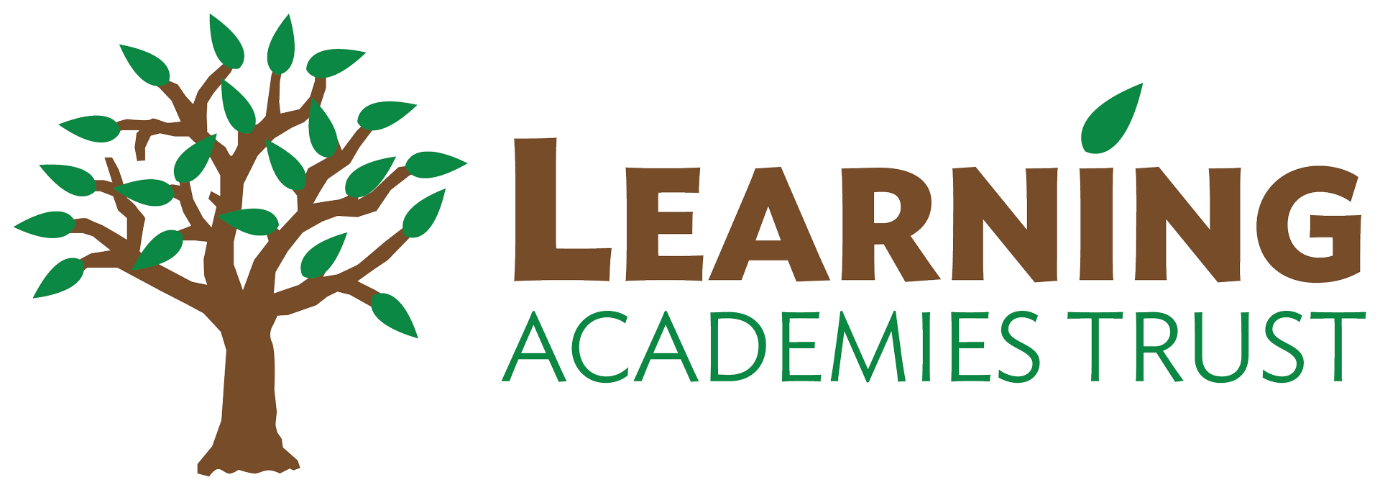 About the Learning Academies TrustThe Learning Academies Trust was originally formed by three Plymouth primary schools in November 2016 and has grown from there. In terms of pupil numbers, the Trust is now the largest primary school MAT, or Multi Academy Trust in the city of Plymouth.The Learning Academies Trust is a family of schools dedicated to delivering outstanding education to all our children, whatever their starting point or background. Our Trust’s mission is: 
All of our schools are committed to the following values:
We know that with great leadership, inspirational teaching, caring pastoral support and hard work, every child in every one of our schools can succeed. By joining our Trust, you will become part of an inspiring group of people, committed to shaping a great future for our city’s children. 

The Learning Academies Trust is comprised of 18 Primary Schools across the city of Plymouth and delivers exceptional education to approximately 5000 children and employs over 900 members of staff. Each school has a unique identity and set of values but are joined together in their aspirations for their communities. For more information about the Trust, our schools and what we do, check out our website www.learningat.ukA message from our Chair of the Trust Board…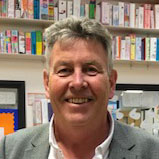  Mr John Butcher
A message from our CEO…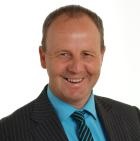 About Prince Rock Primary School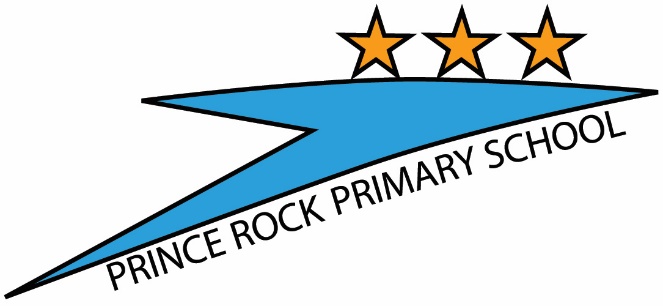 Headteacher: Miss Cheryl Brake Location: Embankment Road, Prince Rock, Plymouth PL4 9JFApproximate number of students: 412Approximate number of staff: 60 Message from the HeadteacherPrince Rock Primary is a fantastic school in the heart of the city. We serve a diverse community with 40% pupil premium and 25% EAL. Our staff are always willing to go the extra mile for the children in their care and work together as a positive and effective team. We pride ourselves on believing in our children and striving for the best outcomes for them, both academic and pastoral. If you are enthusiastic, hard-working and creative, you won’t find a better place to work.Cheryl Brake, HeadteacherJob Specification – Classroom Teacher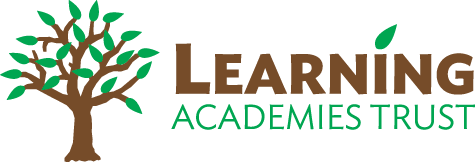 Roles and Responsibilities Take responsibility for a class or classes of children determined on an annual basis by the Headteacher and in accordance with the duties listed below.To carry out the professional duties covered by the latest School Teachers’ Pay and Conditions Document. The postholder will be expected to undertake duties in line with the professional standards for qualified teachers and uphold the school’s professional code of conduct. .  Deliver and administer statutory and non-statutory assessments.  Teach a class or classes of pupils, and ensure that planning, preparation, recording, assessment and reporting meet their varying learning and social needs. Maintain the positive ethos and core values of the school, both inside and outside the classroom. Promote the school’s visions, aims and values.Contribute to constructive teambuilding amongst teaching and non-teaching staff, parents and governors. Be willing to take part in wider school life.  Bring initiative, energy and drive to the team. Have high expectations of every child from their given starting points.  Refuse to allow disadvantage to be a barrier to their children’s achievements.  Empower and inspire children and staff to want to succeed. Have secure subject knowledge in the primary curriculum.  Lead a subject across the school and support the development of the curriculum.Contribute to the improvement of the school through INSET and development of resources.Be immersed in our inclusive nature as a school and recognise/appreciate the needs of our children and community.  As a Class Teacher: Implement agreed school and trust policies and guidelines. Support initiatives decided by the LAT, Headteacher and staff. Plan appropriately to meet the needs of all pupils, through differentiation of tasks. Be able to set clear targets, based on prior attainment, for pupils’ learning. Through high quality teaching deliver a school curriculum that inspires all children. Provide a stimulating classroom environment, where resources can be accessed appropriately by all pupils. Keep appropriate and efficient records, integrating formative and summative assessment into planning. Work with school leaders to track the progress of individual children and intervene where pupils are not making progress. Report to parents on the development, progress and attainment of pupils. Promote the school’s code of conduct amongst pupils, in accordance with the school's behaviour policy. Participate in meetings which relate to the school's management, curriculum, administration or organisation. Communicate and co-operate with specialists from outside agencies. Make effective use of ICT to enhance learning and teaching. Lead, organise and direct support staff within the classroom. Participate in the performance management system for the appraisal of their own performance, or that of other staff. Classroom TeacherPERSON SPECIFICATIONTogether we will… work with our children, families, and communities to provide exceptional learning opportunities for all our childrenAspirationExcellenceCollaborationInclusivityKindnessRespect Job Title   KS2 Classroom Teacher  Location  Prince Rock Primary School  Responsible to  Headteacher  Job TypeTemporary until August 2025 Salary FTEMPS1 – MPS6 £30,000 - £41,333 FTE£30,000 - £41,333EssentialDesirableHigh quality teaching leading to good progress and outcomesExcellent teaching skills and a passionate commitment to excellence and enjoymentAbility to lead a curriculum areaHigh quality teaching leading to good progress and outcomesExperience of working successfully across different age groups within a primary schoolHigh quality teaching leading to good progress and outcomesExcellent use of feedback and assessment to support children’s understanding of their next steps and targetsHigh quality teaching leading to good progress and outcomesUnderstanding of the importance of pupil progress data tracking and target settingCommitment to meet all of the needs of the childrenProven ability to cater for the needs of all children, including the most vulnerable and pupil premium children Experience of working with EAL childrenCommitment to meet all of the needs of the childrenProven ability to improve outcomes for children (academic and pastoral)Commitment to meet all of the needs of the childrenClear awareness of how to keep children safeHigh quality behaviour managementA proven ability to manage children’s behaviour, using a positive approachHigh quality behaviour managementEvidence of an ongoing positive and enthusiastic approach to motivating the children and supporting colleaguesCommitment to the wider life of the school and professional developmentGood emotional intelligence and inter-personal skillsSense of humourCommitment to the wider life of the school and professional developmentAbility to work sensitively with children, parents and carersWillingness to lead extra-curricular activitiesCommitment to the wider life of the school and professional developmentAbility to be flexible and adapt to any last-minute changesCommitment to the wider life of the school and professional developmentKeen interest in further professional development and evidence of responding positively to advice givenCommitment to the wider life of the school and professional developmentCommitment to working collaboratively with colleagues at Prince Rock and across the Trust for the good of all childrenQualified teacher statusCommitment to following the school’s code of conduct (within staff handbook)